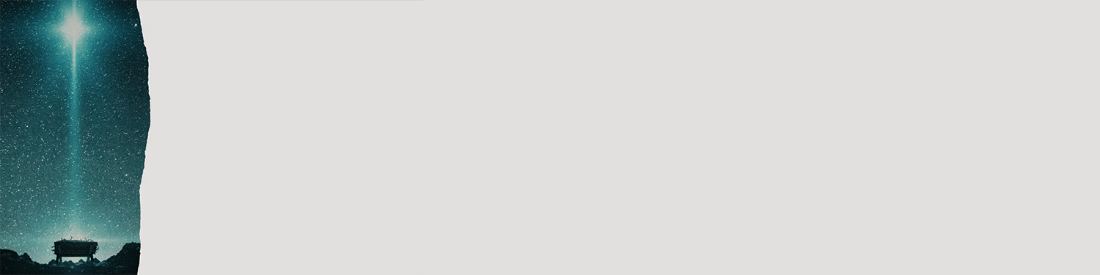 A 2023 Prayer
January 1, 2023 – Pastor D R HilkenPsalms 37:1-4 & Colossians 1:1-11What will empower and supersede any resolutions for 2023?
Paul prayed for the new Christians in Colossae.
Mirroring his prayer would be a great place for us to start.Traditions --- what are yours?Paul’s Prayer for you
	Colossians 1THANKSGIVING  (vss 1-8)faithlovehope for youhope for the worldKNOWLEDGE  (vs 9)will of Godword of GodPROSPERITY (?)  (vs 10)walk: faithfulnesswork: fruit-bearingPOWER  (vs 11)endureenjoyDelight yourself in the Lord,
and he will give you the desires of your heart.
Psalms 37:4What will empower and supersede any resolutions for 2023?
Paul prayed for the new Christians in Colossae.
Mirroring his prayer would be a great place for us to start.Traditions --- what are yours?Paul’s Prayer for you
	Colossians 1THANKSGIVING  (vss 1-8)faithlovehope for youhope for the worldKNOWLEDGE  (vs 9)will of Godword of GodPROSPERITY (?)  (vs 10)walk: faithfulnesswork: fruit-bearingPOWER  (vs 11)endureenjoyDelight yourself in the Lord,
and he will give you the desires of your heart.
Psalms 37:4